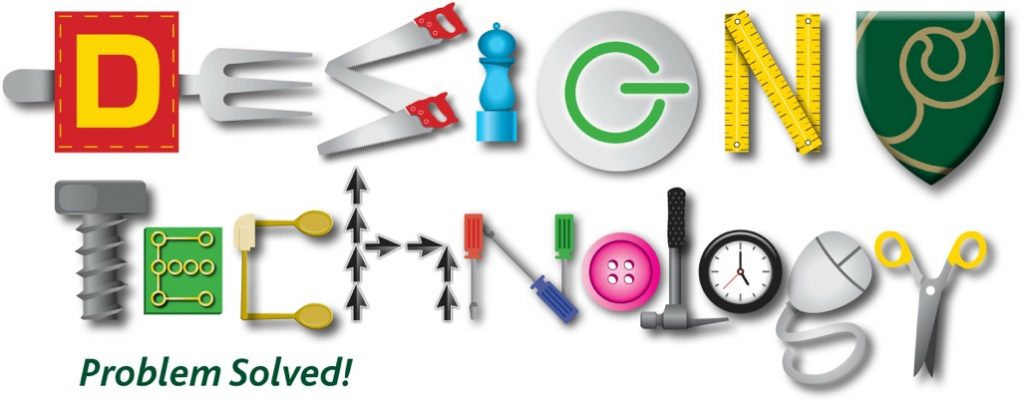 1..What happens to an egg when placed in vinegar.Use clear vinegar and record for next 15 days what happens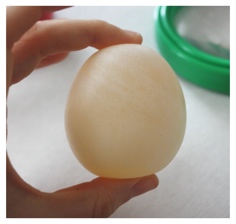 2.In your kitchen draw, in pencil a small electrical appliance. Label what each part does.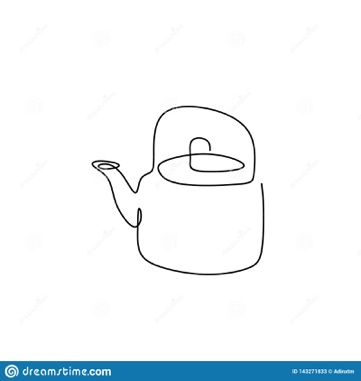 3.Download PIC Collage (FOC App). Send your friends a collage of your activities.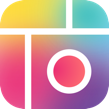 4.Visit https://designmuseum.org/design and rate your favourite designs.5.Without lifting your pencil from a page draw a family member!!!! Tricky!!!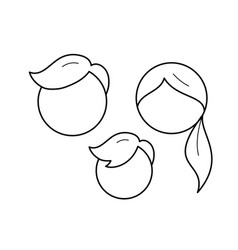 6.Coding without computers. Write down step by step how to make a sandwich or photograph it- send using PIC Collage.1.2.3.4.5..6..7..8..9..10..11…….7.Upcycle an old piece of furniture or T-shirt into something YOU can use.  8.Design a new clock for your bedroom.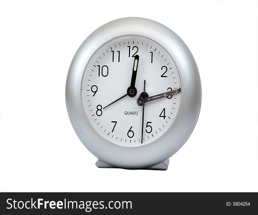 9.Make and decorate a sign for your room.10.Socks never stay together after washing- THINK of an idea or a device that will keep them together after washing.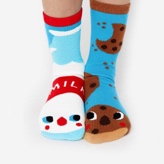 11.How best can you organise your bedroom. Make inserts for your drawers, CD/ Games etc.12Write down or draw all the tool you have used so for in technology.What does each do?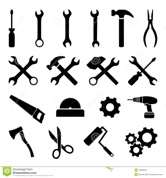 13.A joiner uses woodA painter uses brushes.Name 5 more careers in technology e.g. Electrician uses …..Mechanic uses ………14.Design a family board game. Use an empty cereal box, a dice and different coloured counters15.Remove your egg and drop it! What has happened?.16.Draw a map of your house, room by room. Add things that you would like.17.Have a technology free day! No TV, kettle, toaster, microwave- can you do it!!!!18.Google ‘ how does a washing machine work.’ 19.Using a ruler, measure each of your fingers and compare these with your left and right hands. Same? 20.List 10 of the coolest gadgets you enjoy. Google 10 Coolest New Gadgets of 2020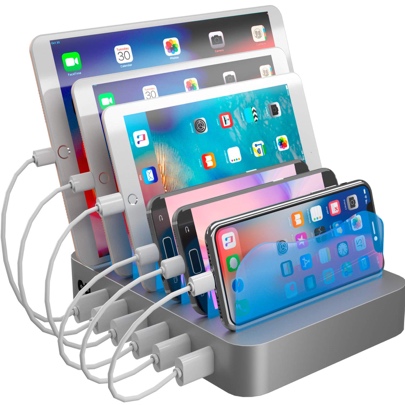 21.AI technologyDiscuss what you think of them? Good, bad, not sure?22. Useful? 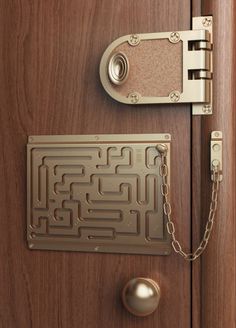 23.Mobile phones are always being upgraded- how best can you reuse them?24.Why are nails and screws different lengths?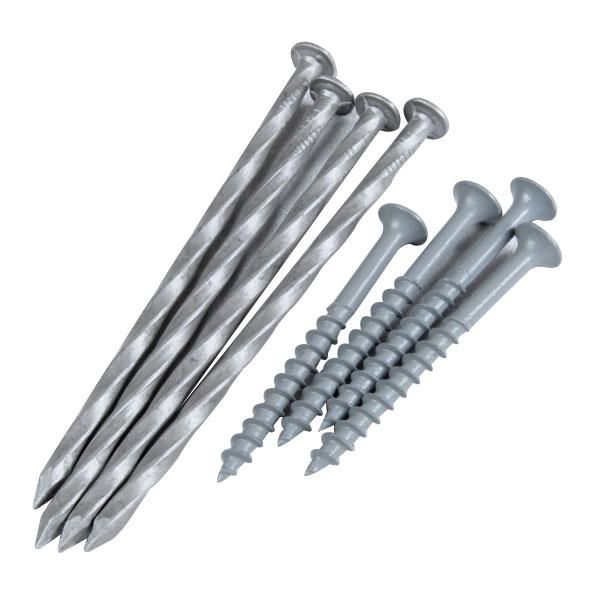 25.Make an acronym for TECHNOLOGY.T is for TOOLSE is for C is for HNOLOGY…………….26.What’s the difference is hard and soft wood?Names 10 tree types- which is hard and soft.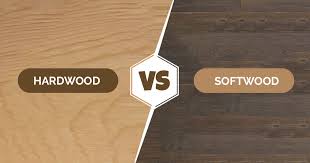 27.Why are there different GRADES of sand paper?28.Make paper aeroplanes, make each different, colour them in, use different sizes of paper. How far does each go, why?Draw a table of your results.29.Ultimate Egg Drop ChallengeGoogle it and try!!!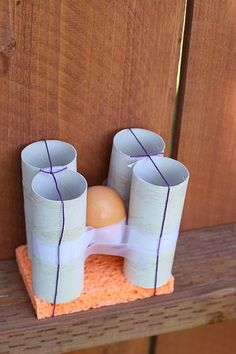 30.Measure the LENGTH, WIDTH and HEIGHT of a cereal box- compare it to other cereal boxes.